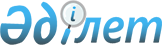 "2013-2015 жылдарға арналған аудан бюджеті туралы" 2012 жылғы 21 желтоқсандағы № 9-74/V шешімге өзгерістер енгізу туралы
					
			Күшін жойған
			
			
		
					Шығыс Қазақстан облысы Үржар аудандық мәслихатының 2013 жылғы 22 тамыздағы № 18-172/V шешімі. Шығыс Қазақстан облысының Әділет департаментінде 2013 жылғы 28 тамызда № 3045 болып тіркелді. Шешімнің қабылдау мерзімінің өтуіне байланысты қолдану тоқтатылды (Үржар аудандық мәслихатының 2013 жылғы 29 қарашадағы N 221-03/13 хаты)      Ескерту. Шешімнің қабылдау мерзімінің өтуіне байланысты қолдану тоқтатылды (Үржар аудандық мәслихатының 29.11.2013 N 221-03/13 хаты).      РҚАО ескертпесі.

      Құжаттың мәтінінде түпнұсқаның пунктуациясы мен орфографиясы сақталған.      Қазақстан Республикасының 2008 жылғы 4 желтоқсандағы Бюджет кодексінің 109 бабының 5 тармағына, «Қазақстан Республикасындағы жергілікті мемлекеттік басқару және өзін-өзі басқару туралы» 2001 жылғы 23 қаңтардағы Қазақстан Республикасы Заңының 6 бабы 1 тармағының 1) тармақшасына және Шығыс Қазақстан облыстық мәслихатының «2013-2015 жылдарға арналған облыстық бюджеті туралы» 2012 жылғы 07 желтоқсандағы № 8/99-V шешімге өзгерістер енгізу туралы» 2013 жылғы 09 тамыздағы № 13/155-V шешіміне сәйкес (Нормативтік құқықтық актілерді мемлекеттік тіркеу Тізілімінде 3031 нөмірімен тіркелген) Үржар аудандық мәслихаты ШЕШТІ:

      1. «2013-2015 жылдарға арналған аудан бюджеті туралы» Үржар аудандық мәслихатының 2012 жылғы 21 желтоқсандағы № 9-74/V шешіміне (Нормативтік құқықтық актілерді мемлекеттік тіркеу Тізілімінде 2800 нөмірімен тіркелген, «Уақыт тынысы» газетінің 2013 жылдың 14 қаңтарында 4-5 нөмірлерінде жарияланған) мынадай өзгерістер енгізілсін:



      1-тармақтың 1) тармақшасы келесі редакцияда жазылсын:

      «1) кірістер - 5 537 092,0 мың теңге, соның ішінде:

      салықтық түсімдер – 801 175,0 мың теңге;

      салықтық емес түсімдер – 16 657,0 мың теңге;

      негізгі капиталды сатудан түсетін түсімдер – 23 500,0 мың теңге;

      трансферттердің түсімдері- 4 695 760,0 мың теңге;»;

      1-тармақтың 2) тармақшасы келесі редакцияда жазылсын:

      «2) шығындар - 5 629 426,1 мың теңге;».



      Аталған шешімнің 1 қосымшасы осы шешімнің 1 қосымшасына сәйкес жаңа редакцияда жазылсын.



      2. Осы шешім 2013 жылдың 1 қаңтарынан бастап қолданысқа енгізіледі.      Сессия төрағасы                            Н. Жақиянова      Үржар аудандық

      мәслихатының хатшысы                       М. Бітімбаев

Үржар аудандық мәслихатының

2012 жылғы 21 желтоқсандағы

№ 9-74/V шешіміне № 1 қосымшаҮржар аудандық мәслихатының

2013 жылғы 22 тамыздағы

№ 18-172/V шешіміне 1 қосымша 2013 жылға арналған аудан бюджеті
					© 2012. Қазақстан Республикасы Әділет министрлігінің «Қазақстан Республикасының Заңнама және құқықтық ақпарат институты» ШЖҚ РМК
				(мың теңге)СанатыСанатыСанатыСанатыСомасыСыныбыСыныбыСыныбыСомасыIшкi сыныбыIшкi сыныбыСомасыАТАУЫСомасы12345I. Кірістер5537092,01Салықтық түсімдер801175,001Табыс салығы353410,02Жеке табыс салығы353410,003Әлеуметтік салық266385,01Әлеуметтік салық266385,004Меншiкке салынатын салықтар152817,01Мүлiкке салынатын салықтар59253,03Жер салығы16006,04Көлiк құралдарына салынатын салық71996,05Бірыңғай жер салығы5562,005Тауарларға, жұмыстарға және қызметтерге салынатын iшкi салықтар21784,02Акциздер4568,03Табиғи және басқа ресурстарды пайдаланғаны үшiн түсетiн түсiмдер1551,04Кәсiпкерлiк және кәсiби қызметтi жүргiзгенi үшiн алынатын алымдар14645,05Ойын бизнесіне салық1020,007Басқа да салықтар232,01Басқа да салықтар232,008Заңдық мәнді іс-әрекеттерді жасағаны және (немесе) оған уәкілеттігі бар мемлекеттік органдар немесе лауазымды адамдар құжаттар бергені үшін алынатын міндетті төлемдер6547,01Мемлекеттік баж6547,02Салықтық емес түсiмдер16657,001Мемлекеттік меншіктен түсетін кірістер3576,05Мемлекет меншігіндегі мүлікті жалға беруден түсетін кірістер3570,07Мемлекеттік бюджеттен берілген кредиттер бойынша сыйақылар6,004Мемлекеттік бюджеттен қаржыландырылатын, сондай-ақ Қазақстан Республикасы Ұлттық Банкінің бюджетінен (шығыстар сметасынан) ұсталатын және қаржыландырылатын мемлекеттік мекемелер салатын айыппұлдар, өсімпұлдар, санкциялар, өндіріп алулар2,01Мұнай секторы ұйымдарынан түсетін түсімдерді қоспағанда, мемлекеттік бюджеттен қаржыландырылатын, сондай-ақ Қазақстан Республикасы Ұлттық Банкінің бюджетінен (шығыстар сметасынан) ұсталатын және қаржыландырылатын мемлекеттік мекемелер салатын айыппұлдар, өсімпұлдар, санкциялар, өндіріп алулар2,006Басқа да салықтық емес түсiмдер13079,01Басқа да салықтық емес түсiмдер13079,03Негізгі капиталды сатудан түсетін түсімдер23500,003Жердi және материалдық емес активтердi сату23500,01Жерді сату23500,04Трансферттердің түсімдері4695760,002Мемлекеттiк басқарудың жоғары тұрған органдарынан түсетiн трансферттер4695760,0(мың теңге)Функционалдық топФункционалдық топФункционалдық топФункционалдық топФункционалдық топСомасыКіші функцияКіші функцияКіші функцияКіші функцияСомасыБюджеттік бағдарламалардың әкімшісіБюджеттік бағдарламалардың әкімшісіБюджеттік бағдарламалардың әкімшісіСомасыБағдарламаБағдарламаСомасыАТАУЫСомасыII. Шығындар5629426,101Жалпы сипаттағы мемлекеттiк қызметтер435869,01Мемлекеттiк басқарудың жалпы функцияларын орындайтын өкiлдi, атқарушы және басқа органдар388008,0112Аудан (облыстық маңызы бар қала) мәслихатының аппараты15516,0001Аудан (облыстық маңызы бар қала) мәслихатының қызметін қамтамасыз ету жөніндегі қызметтер15116,0003Мемлекеттік органның күрделі шығыстары400,0122Аудан (облыстық маңызы бар қала) әкімінің аппараты94742,0001Аудан (облыстық маңызы бар қала) әкімінің қызметін қамтамасыз ету жөніндегі қызметтер91372,0002Ақпараттық жүйелер құру0,0003Мемлекеттік органның күрделі шығыстары3370,0123Қаладағы аудан, аудандық маңызы бар қала, кент, ауыл, ауылдық округ әкімінің аппараты277750,0001Қаладағы аудан, аудандық маңызы бар қала, кент, ауыл, ауылдық округ әкімінің қызметін қамтамасыз ету жөніндегі қызметтер270220,0022Мемлекеттік органның күрделі шығыстары7530,02Қаржылық қызмет24894,0452Ауданның (облыстық маңызы бар қаланың) қаржы бөлімі24894,0001Ауданның (облыстық маңызы бар қаланың) бюджетін орындау және ауданның (облыстық маңызы бар қаланың) коммуналдық меншігін басқару саласындағы мемлекеттік саясатты іске асыру жөніндегі қызметтер22728,0002Ақпараттық жүйелер құру0,0003Салық салу мақсатында мүлікті бағалауды жүргізу716,0010Жекешелендіру, коммуналдық меншікті басқару, жекешелендіруден кейінгі қызмет және осыған байланысты дауларды реттеу500,0011Коммуналдық меншікке түскен мүлікті есепке алу, сақтау, бағалау және сату500,0018Мемлекеттік органның күрделі шығыстары450,05Жоспарлау және статистикалық қызмет22967,0453Ауданның (облыстық маңызы бар қаланың) экономика және бюджеттік жоспарлау бөлімі22967,0001Экономикалық саясатты, мемлекеттік жоспарлау жүйесін қалыптастыру мен дамыту және ауданды (облыстық маңызы бар қаланы) басқару саласындағы мемлекеттік саясатты іске асыру жөніндегі қызметтер20367,0002Ақпараттық жүйелер құру2600,002Қорғаныс15822,01Әскери мұқтаждар8458,0122Аудан (облыстық маңызы бар қала) әкімінің аппараты8458,0005Жалпыға бірдей әскери міндетті атқару шеңберіндегі іс-шаралар8458,02Төтенше жағдайлар жөнiндегi жұмыстарды ұйымдастыру7364,0122Аудан (облыстық маңызы бар қала) әкімінің аппараты7364,0006Аудан (облыстық маңызы бар қала) ауқымындағы төтенше жағдайлардың алдын алу және оларды жою7364,003Қоғамдық тәртіп, қауіпсіздік, құқықтық, сот, қылмыстық-атқару қызметі0,09Қоғамдық тәртіп және қауіпсіздік саласындағы басқа да қызметтер0,0458Ауданның (облыстық маңызы бар қаланың) тұрғын үй-коммуналдық шаруашылығы, жолаушылар көлігі және автомобиль жолдары бөлімі0,0021Елдi мекендерде жол жүрісі қауiпсiздiгін қамтамасыз ету0,004Бiлiм беру3692044,01Мектепке дейiнгi тәрбие және оқыту126914,0464Ауданның (облыстық маңызы бар қаланың) білім бөлімі126914,0009Мектепке дейінгі тәрбие ұйымдарының қызметін қамтамасыз ету15590,0040Мектепке дейінгі білім беру ұйымдарында мемлекеттік білім беру тапсырысын іске асыруға111324,02Бастауыш, негізгі орта және жалпы орта білім беру3019760,0123Қаладағы аудан, аудандық маңызы бар қала, кент, ауыл, ауылдық округ әкімінің аппараты4715,0005Ауылдық (селолық) жерлерде балаларды мектепке дейін тегін алып баруды және кері алып келуді ұйымдастыру4715,0464Ауданның (облыстық маңызы бар қаланың) білім бөлімі3015045,0003Жалпы білім беру2953112,0006Балаларға қосымша білім беру61933,09Бiлiм беру саласындағы өзге де қызметтер545370,0464Ауданның (облыстық маңызы бар қаланың) білім бөлімі252870,0001Жергілікті деңгейде білім беру саласындағы мемлекеттік саясатты іске асыру жөніндегі қызметтер14222,0004Ауданның (облыстық маңызы бар қаланың) мемлекеттік білім беру мекемелерінде білім беру жүйесін ақпараттандыру17056,0005Ауданның (облыстық маңызы бар қаланың) мемлекеттік білім беру мекемелер үшін оқулықтар мен оқу-әдістемелік кешендерді сатып алу және жеткізу21000,0012Мемлекеттік органның күрделі шығыстары2300,0015Жетім баланы (жетім балаларды) және ата-аналарының қамқорынсыз қалған баланы (балаларды) күтіп-ұстауға асыраушыларына ай сайынғы ақшалай қаражат төлемдері27087,0020Үйде оқытылатын мүгедек балаларды жабдықпен, бағдарламалық қамтыммен қамтамасыз ету3920,0067Ведомстволық бағыныстағы мемлекеттік мекемелерінің және ұйымдарының күрделі шығыстары163046,0068Халықтың компьютерлік сауаттылығын арттыруды қамтамасыз ету4239,0466Ауданның (облыстық маңызы бар қаланың) сәулет, қала құрылысы және құрылыс бөлімі292500,0037Білім беру объектілерін салу және реконструкциялау292500,006Әлеуметтiк көмек және әлеуметтiк қамсыздандыру349493,02Әлеуметтік көмек320067,0451Ауданның (облыстық маңызы бар қаланың) жұмыспен қамту және әлеуметтік бағдарламалар бөлімі320067,0002Еңбекпен қамту бағдарламасы33487,0004Ауылдық жерлерде тұратын денсаулық сақтау, білім беру, әлеуметтік қамтамасыз ету, мәдениет, спорт және ветеринар мамандарына отын сатып алуға Қазақстан Республикасының заңнамасына сәйкес әлеуметтік көмек көрсету52372,0005Мемлекеттік атаулы әлеуметтік көмек13743,0006Тұрғын үй көмегі9240,0007Жергілікті өкілетті органдардың шешімі бойынша мұқтаж азаматтардың жекелеген топтарына әлеуметтік көмек75702,0010Үйден тәрбиеленіп оқытылатын мүгедек балаларды материалдық қамтамасыз ету10220,0014Мұқтаж азаматтарға үйде әлеуметтік көмек көрсету50974,001618 жасқа дейінгі балаларға мемлекеттік жәрдемақылар69801,0017Мүгедектерді оңалту жеке бағдарламасына сәйкес, мұқтаж мүгедектерді міндетті гигиеналық құралдармен және ымдау тілі мамандарының қызмет көрсетуін, жеке көмекшілермен қамтамасыз ету3466,0023Жұмыспен қамту орталықтарының қызметін қамтамасыз ету1062,09Әлеуметтiк көмек және әлеуметтiк қамтамасыз ету салаларындағы өзге де қызметтер29426,0451Ауданның (облыстық маңызы бар қаланың) жұмыспен қамту және әлеуметтік бағдарламалар бөлімі29426,0001Жергілікті деңгейде халық үшін әлеуметтік бағдарламаларды жұмыспен қамтуды қамтамасыз етуді іске асыру саласындағы мемлекеттік саясатты іске асыру жөніндегі қызметтер27004,0011Жәрдемақыларды және басқа да әлеуметтік төлемдерді есептеу, төлеу мен жеткізу бойынша қызметтерге ақы төлеу2011,0021Мемлекеттік органның күрделі шығыстары 411,007Тұрғын үй-коммуналдық шаруашылық440739,01Тұрғын үй шаруашылығы128379,0455Ауданның (облыстық маңызы бар қаланың) мәдениет және тілдерді дамыту бөлімі3650,0024Жұмыспен қамту 2020 жол картасы бойынша қалаларды және ауылдық елді мекендерді дамыту шеңберінде объектілерді жөндеу3650,0458Ауданның (облыстық маңызы бар қаланың) тұрғын үй-коммуналдық шаруашылығы, жолаушылар көлігі және автомобиль жолдары бөлімі57936,0002Мемлекеттiк қажеттiлiктер үшiн жер учаскелерiн алып қою, соның iшiнде сатып алу жолымен алып қою және осыған байланысты жылжымайтын мүлiктi иелiктен айыру9045,0004Азаматтардың жекелеген санаттарын тұрғын үймен қамтамасыз ету33560,0031Кондоминиум объектісіне техникалық паспорттар дайындау600,0041Жұмыспен қамту 2020 жол картасы бойынша қалаларды және ауылдық елді мекендерді дамыту шеңберінде объектілерді жөндеу және абаттандыру14731,0464Ауданның (облыстық маңызы бар қаланың) білім бөлімі708,0026Жұмыспен қамту 2020 жол картасы бойынша қалаларды және ауылдық елді мекендерді дамыту шеңберінде объектілерді жөндеу708,0466Ауданның (облыстық маңызы бар қаланың) сәулет, қала құрылысы және құрылыс бөлімі66085,0003Мемлекеттік коммуналдық тұрғын үй қорының тұрғын үйін жобалау, салу және (немесе) сатып алу66085,0074Жұмыспен қамту 2020 жол картасының екінші бағыты шеңберінде жетіспейтін инженерлік-коммуникациялық инфрақұрылымды дамыту мен жайластыруға0,02Коммуналдық шаруашылық221223,0458Ауданның (облыстық маңызы бар қаланың) тұрғын үй-коммуналдық шаруашылығы, жолаушылар көлігі және автомобиль жолдары бөлімі52424,0012Сумен жабдықтау және су бөлу жүйесінің қызмет етуі52424,0466Ауданның (облыстық маңызы бар қаланың) сәулет, қала құрылысы және құрылыс бөлімі168799,0005Коммуналдық шаруашылығын дамыту47765,0006Сумен жабдықтау және су бұру жүйесін дамыту121034,03Елді-мекендерді көркейту91137,0458Ауданның (облыстық маңызы бар қаланың) тұрғын үй-коммуналдық шаруашылығы, жолаушылар көлігі және автомобиль жолдары бөлімі91137,0015Елдi мекендердегі көшелердi жарықтандыру29570,0016Елдi мекендердiң санитариясын қамтамасыз ету36355,0018Елдi мекендердi абаттандыру және көгалдандыру25212,008Мәдениет, спорт, туризм және ақпараттық кеңістiк175212,01Мәдениет саласындағы қызмет106188,0455Ауданның (облыстық маңызы бар қаланың) мәдениет және тілдерді дамыту бөлімі106188,0003Мәдени-демалыс жұмысын қолдау106188,02Спорт11164,0465Ауданның (облыстық маңызы бар қаланың) Дене шынықтыру және спорт бөлімі11164,0006Аудандық (облыстық маңызы бар қалалық) деңгейде спорттық жарыстар өткiзу11164,03Ақпараттық кеңiстiк22489,0455Ауданның (облыстық маңызы бар қаланың) мәдениет және тілдерді дамыту бөлімі15576,0006Аудандық (қалалық) кiтапханалардың жұмыс iстеуi15045,0007Мемлекеттік тілді және Қазақстан халықтарының басқа да тілдерін дамыту531,0456Ауданның (облыстық маңызы бар қаланың) ішкі саясат бөлімі6913,0002Газеттер мен журналдар арқылы мемлекеттік ақпараттық саясат жүргізу жөніндегі қызметтер6913,09Мәдениет, спорт, туризм және ақпараттық кеңiстiктi ұйымдастыру жөнiндегi өзге де қызметтер35371,0455Ауданның (облыстық маңызы бар қаланың) мәдениет және тілдерді дамыту бөлімі12297,0001Жергілікті деңгейде тілдерді және мәдениетті дамыту саласындағы мемлекеттік саясатты іске асыру жөніндегі қызметтер7409,0032Ведомстволық бағыныстағы мемлекеттік мекемелерінің және ұйымдарының күрделі шығыстары4888,0456Ауданның (облыстық маңызы бар қаланың) ішкі саясат бөлімі15952,0001Жергілікті деңгейде ақпарат, мемлекеттілікті нығайту және азаматтардың әлеуметтік сенімділігін қалыптастыру саласында мемлекеттік саясатты іске асыру жөніндегі қызметтер13069,0003Жастар саясаты саласында іс-шараларды іске асыру2383,0006Мемлекеттік органның күрделі шығыстары500,0465Ауданның (облыстық маңызы бар қаланың) Дене шынықтыру және спорт бөлімі7122,0001Жергілікті деңгейде дене шынықтыру және спорт саласындағы мемлекеттік саясатты іске асыру жөніндегі қызметтер6972,0004Мемлекеттік органның күрделі шығыстары150,010Ауыл, су, орман, балық шаруашылығы, ерекше қорғалатын табиғи аумақтар, қоршаған ортаны және жануарлар дүниесін қорғау, жер қатынастары181530,01Ауыл шаруашылығы35628,0453Ауданның (облыстық маңызы бар қаланың) экономика және бюджеттік жоспарлау бөлімі5919,0099Мамандардың әлеуметтік көмек көрсетуі жөніндегі шараларды іске асыру5919,0474Ауданның (облыстық маңызы бар қаланың) ауыл шаруашылығы және ветеринария бөлімі29709,0001Жергілікті деңгейде ауыл шаруашылығы және ветеринария саласындағы мемлекеттік саясатты іске асыру жөніндегі қызметтер21511,0003Мемлекеттік органның күрделі шығыстары2770,0007Қаңғыбас иттер мен мысықтарды аулауды және жоюды ұйымдастыру2758,0011Жануарлардың энзоотиялық аурулары бойынша ветеринариялық іс-шараларды жүргізу1070,0032Ведомстволық бағыныстағы мемлекеттік мекемелерінің және ұйымдарының күрделі шығыстары1600,06Жер қатынастары14996,0463Ауданның (облыстық маңызы бар қаланың) жер қатынастары бөлімі14996,0001Аудан (облыстық маңызы бар қала) аумағында жер қатынастарын реттеу саласындағы мемлекеттік саясатты іске асыру жөніндегі қызметтер10409,0002Ауыл шаруашылығы алқаптарын бiр түрден екiншiсiне ауыстыру жөнiндегi жұмыстар2207,0007Мемлекеттік органның күрделі шығыстары2380,09Ауыл, су, орман, балық шаруашылығы және қоршаған ортаны қорғау мен жер қатынастары саласындағы өзге де қызметтер130906,0474Ауданның (облыстық маңызы бар қаланың) ауыл шаруашылығы және ветеринария бөлімі130906,0013Эпизоотияға қарсы іс-шаралар жүргізу130906,011Өнеркәсіп, сәулет, қала құрылысы және құрылыс қызметі21960,02Сәулет, қала құрылысы және құрылыс қызметі21960,0466Ауданның (облыстық маңызы бар қаланың) сәулет, қала құрылысы және құрылыс бөлімі21960,0001Құрылыс, облыс қалаларының, аудандарының және елді мекендерінің сәулеттік бейнесін жақсарту саласындағы мемлекеттік саясатты іске асыру және ауданның (облыстық маңызы бар қаланың) аумағын оңтайлы және тиімді қала құрылыстық игеруді қамтамасыз ету жөніндегі қызметтер12960,0013Аудан аумағында қала құрылысын дамытудың кешенді схемаларын, аудандық (облыстық) маңызы бар қалалардың, кенттердің және өзге де ауылдық елді мекендердің бас жоспарларын әзірлеу9000,012Көлiк және коммуникация145852,41Автомобиль көлiгi145852,4458Ауданның (облыстық маңызы бар қаланың) тұрғын үй-коммуналдық шаруашылығы, жолаушылар көлігі және автомобиль жолдары бөлімі145852,4023Автомобиль жолдарының жұмыс істеуін қамтамасыз ету145852,413Басқалар168886,03Кәсіпкерлік қызметті қолдау және бәсекелестікті қорғау8783,0469Ауданның (облыстық маңызы бар қаланың) кәсіпкерлік бөлімі8783,0001Жергілікті деңгейде кәсіпкерлік пен өнеркәсіпті дамыту саласындағы мемлекеттік саясатты іске асыру жөніндегі қызметтер8633,0004Мемлекеттік органның күрделі шығыстары150,09Басқалар160103,0452Ауданның (облыстық маңызы бар қаланың) қаржы бөлімі6850,0012Ауданның (облыстық маңызы бар қаланың) жергілікті атқарушы органының резерві6850,0458Ауданның (облыстық маңызы бар қаланың) тұрғын үй-коммуналдық шаруашылығы, жолаушылар көлігі және автомобиль жолдары бөлімі150523,0001Жергілікті деңгейде тұрғын үй-коммуналдық шаруашылығы, жолаушылар көлігі және автомобиль жолдары саласындағы мемлекеттік саясатты іске асыру жөніндегі қызметтер16230,0040«Өңірлерді дамыту» Бағдарламасы шеңберінде өңірлерді экономикалық дамытуға жәрдемдесу бойынша шараларды іске асыру65684,0067Ведомстволық бағыныстағы мемлекеттік мекемелерінің және ұйымдарының күрделі шығыстары68609,0464Ауданның (облыстық маңызы бар қаланың) білім бөлімі2730,0041«Өңірлерді дамыту» Бағдарламасы шеңберінде өңірлерді экономикалық дамытуға жәрдемдесу бойынша шараларды іске асыру2730,014Борышқа қызмет көрсету6,01Борышқа қызмет көрсету6,0452Ауданның (облыстық маңызы бар қаланың) қаржы бөлімі6,0013Жергілікті атқарушы органдардың облыстық бюджеттен қарыздар бойынша сыйақылар мен өзге де төлемдерді төлеу бойынша борышына қызмет көрсету6,015Трансферттер2012,71Трансферттер2012,7452Ауданның (облыстық маңызы бар қаланың) қаржы бөлімі2012,7006Нысаналы пайдаланылмаған (толық пайдаланылмаған) трансферттерді қайтару324,7024Мемлекеттік органдардың функцияларын мемлекеттік басқарудың төмен тұрған деңгейлерінен жоғарғы деңгейлерге беруге байланысты жоғары тұрған бюджеттерге берілетін ағымдағы нысаналы трансферттер1688,0III. Таза бюджеттік кредит беру39832,0Бюджеттік кредиттер44141,010Ауыл, су, орман, балық шаруашылығы, ерекше қорғалатын табиғи аумақтар, қоршаған ортаны және жануарлар дүниесін қорғау, жер қатынастары44141,01Ауыл шаруашылығы44141,0453Ауданның (облыстық маңызы бар қаланың) экономика және бюджеттік жоспарлау бөлімі44141,0006Мамандарды әлеуметтік қолдау шараларын іске асыру үшін бюджеттік кредиттер44141,05Бюджеттік кредиттерді өтеу4309,001Бюджеттік кредиттерді өтеу4309,01Мемлекеттік бюджеттен берілген бюджеттік кредиттерді өтеу4309,0IV. Қаржы активтерімен операциялар бойынша сальдо0,0Қаржы активтерін сатып алу0,0Мемлекеттік қаржы активтерін сатудан түсетін түсімдер0,0V. Бюджет (профицит) тапшылығы-132166,1VI. Бюджет тапшылығын қаржыландыру (профицитті пайдалану)132166,1Қарыздардың түсімі44141,07Қарыздардың түсімі44141,001Мемлекеттік ішкі қарыздар44141,02Қарыз алу келісім-шарттары44141,016Қарыздарды өтеу4309,01Қарыздарды өтеу4309,0452Ауданның (облыстық маңызы бар қаланың) қаржы бөлімі4309,0008Жергілікті атқарушы органның жоғары тұрған бюджет алдындағы борышын өтеу4309,08Бюджет қаражаттарының пайдаланылатын қалдықтары92334,101Бюджет қаражаты қалдықтары92334,11Бюджет қаражатының бос қалдықтары92 334,1